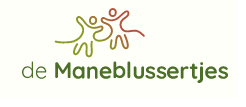 Overzicht LRK nummersKinderdagverblijf Molenwater: 140746055Agrarische Kinderopvang Schellach: 302433053Peutergroep IKC de Regenboog: 114917371BSO IKC de Regenboog: 319908021BSO Acaciahof: 236583876BSO de Goede Polder: 313833564BSO de Wegwijzer: 912734619